Maths 5.11Try as many of theses as you can. Use the 100 square to help if you get stuck.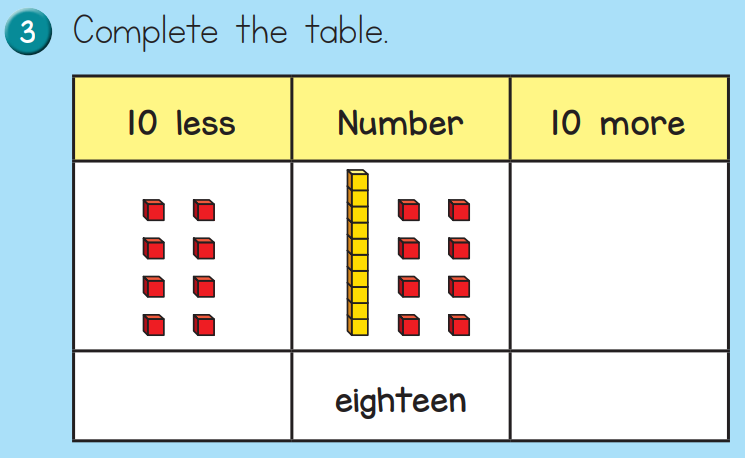 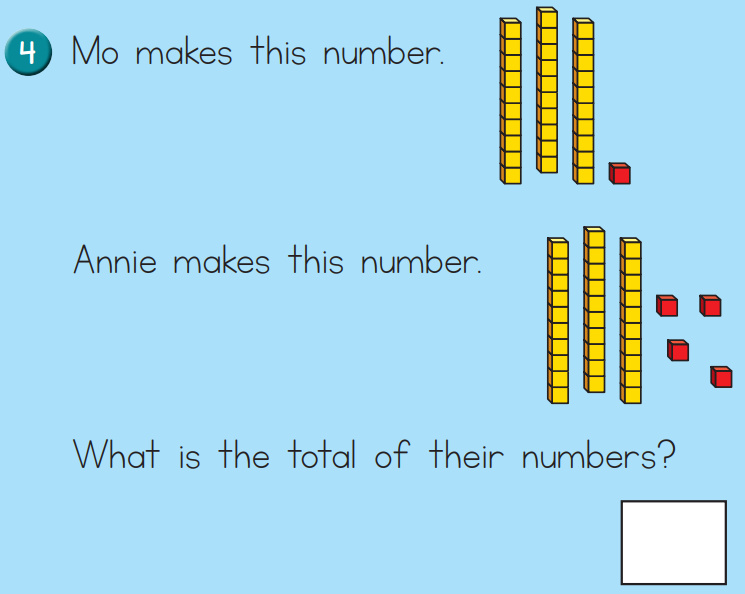 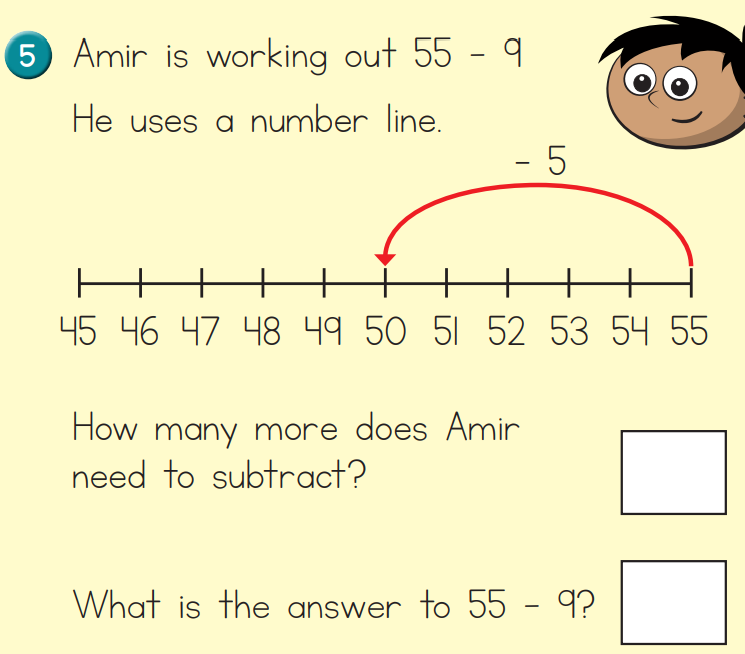 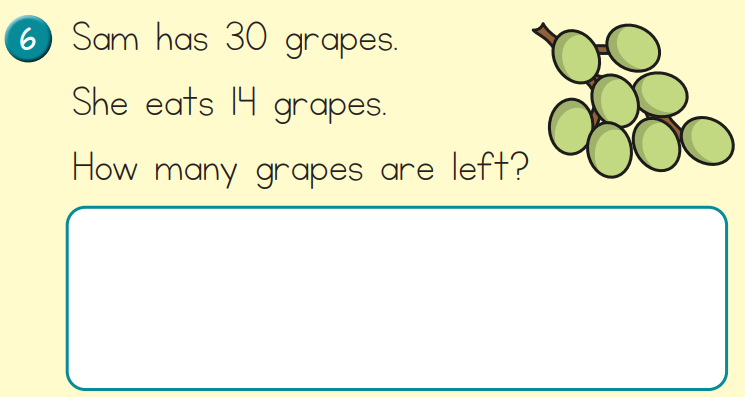 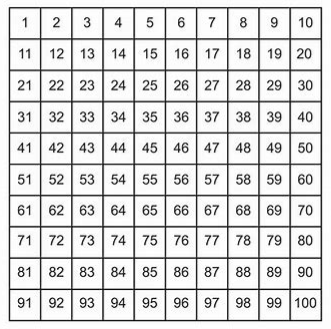 